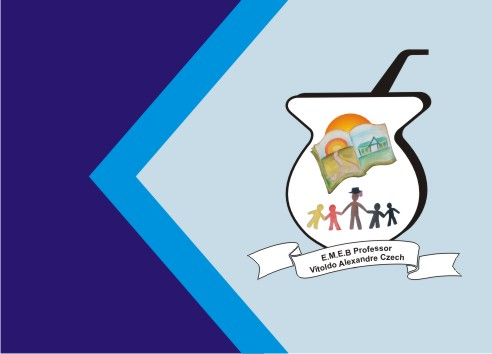 ATIVIDADE DE INGLÊS - 2º ANOCATANDUVAS, MAY 31ST  2021TODAY IS MONDAY A NEW FRIEND – UMA NOVA AMIGA		OBSERVE AS IMAGENS, CONTE E LIGUE AO NÚMERO CORRESPONDENTE A QUANTIDADE.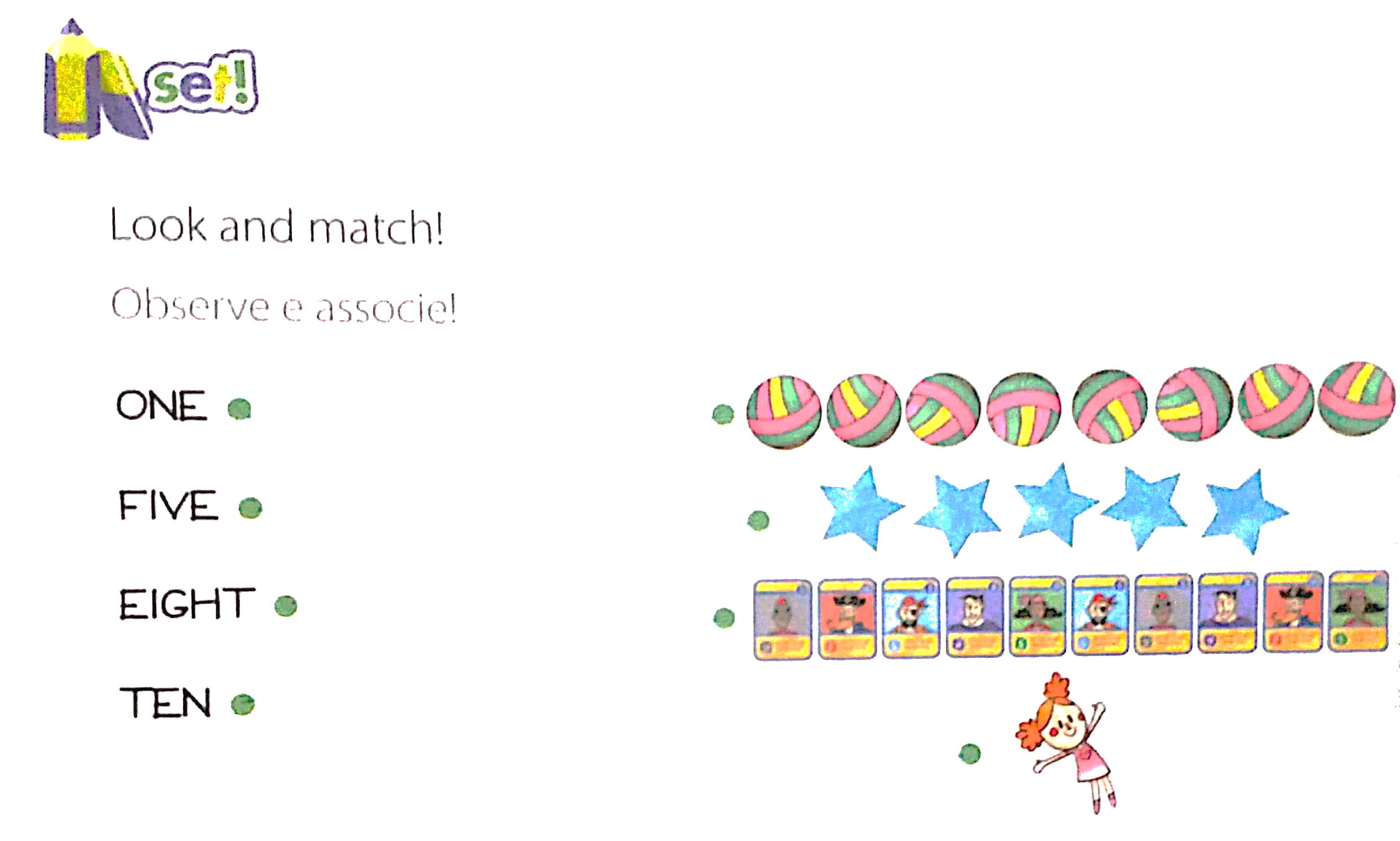 OBSERVE AS IMAGENS DA ÍNDIA E CONVERSE COM SEUS FAMILIARES SOBRE AS DIFERENÇAS CULTURAIS DELA COM O NOSSO PAÍS E SOBRE A IMPORTÂNCIA DE APRENDER UM NOVO IDIOMA PARA PODER SE COMUNICAR COM PESSOAS DE OUTROS PAÍSES, COMO NOSSA NEW FRIEND – NOVA AMIGA – SARAH FEZ COM SEUS AMIGOS HECTOR, EMILY, LUKE E ALICE.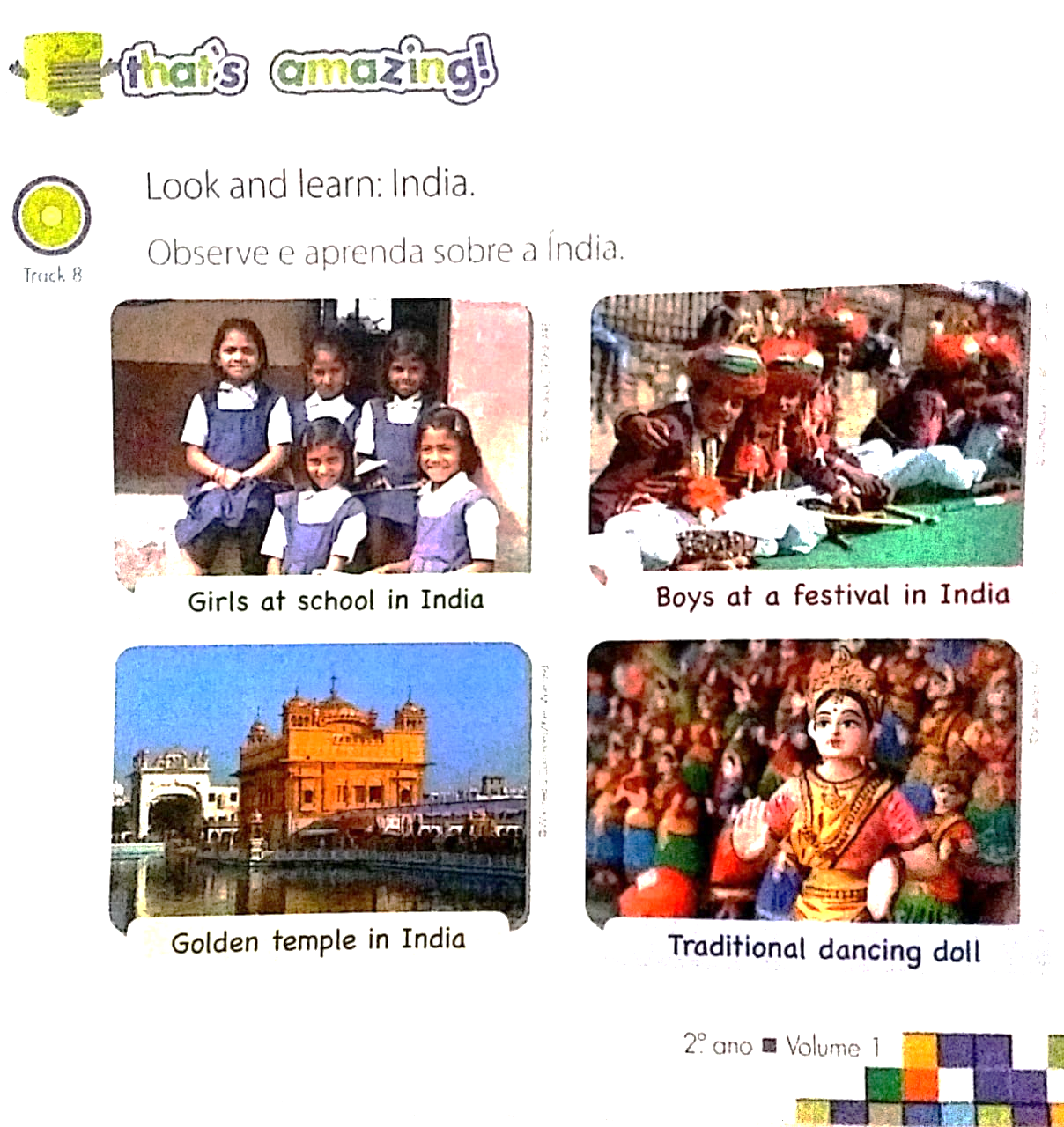 